PEDAGÓGUS KÉPZÉS II.Autizmus spektrumzavarral diagnosztizált gyermekek, tanulók integrált oktatása-neveléseTÁJÉKOZTATÓA képzés célja:   Autizmus spektrumzavarral diagnosztizált gyermekekkel, tanulókkal foglalkozó pedagógusok elméleti és módszertani ismereteinek bővítése, melyben  az autizmus okai, jellemzői, az együttnevelés megvalósítása, valamint az egyéni beavatkozás, fejlesztés lehetőségeivel ismerkedhetnek meg a részt vevők. A képzés típusa:		egynapos kurzusIdőtartam:			1 nap, 10x45 percA képzés díja:			8.000,-Ft A fizetés módja:		átutalással előre, illetve a helyszínen készpénzbenHelyszín:			Amennyiben egy intézményből min. 6 fő jelentkezik, a helyszínenIdőpont:			folyamatos jelentkezésAz elvégzett 10 óra részvételéről igazolás kerül kiállításra, mely beszámítható a 120 óra pedagógus-továbbképzési keretbe a 277/1997. (XII. 22.) Korm. rendelet a pedagógus-továbbképzésről 5.§ ( 3 ) d, bekezdés alapján.A jelentkezés módja: E-mailen, vagy levélben visszaküldött jelentkezési lapon, amely megtalálható a honlapon, illetve e-mailen kérhető.Postai úton küldött jelentkezés címe: Beregi Judit  3530 Miskolc Szent István u. 15. E-mail cím: beregijudit@gmail.com 06-70-534-5200			  www.beregijudit.hu			 http://www.facebook.com/ Beregi Judit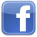 JELENTKEZÉSI LAP( a részvételi díjat fizető MAGÁNSZEMÉLY tölti ki ) X-elje a megfelelőt!Fizetési kötelezettség-vállalási nyilatkozat(a részvételi díjat fizető intézmény/cég tölti ki.)kötelezettséget vállalA tanfolyamra jelentkező(k) neve:Név:Születési név:Foglalkozás:Telefon:E-mail cím:Levelezési cím (irányítószám, település, utca, házszám):Munkahely neve, címe:A tanfolyami díj fizetésének módja:A tanfolyami díj fizetésének módja:átutalással (előre) – A képzés napjáig meg kell érkeznie!készpénzzel (a helyszínen)A tanfolyam részvételi díjáról a számlát:A tanfolyam részvételi díjáról a számlát:a saját nevemre kéremcég/intézmény nevére kérem – ez esetben kérjük csatolni a jelentkezési lap mellékletét képező nyilatkozatotMegjegyzés:dátumaláírásSzámlázási név:Számlázási cím:Postázási név és cím (ha nem egyezik a számlázási névvel és címmel):Telefonszám:Nyilatkozattételre jogosult személy neve, beosztása:Beregi  Judit által szervezett – fent megnevezett – tanfolyam díjánakBeregi  Judit által szervezett – fent megnevezett – tanfolyam díjánakBeregi  Judit által szervezett – fent megnevezett – tanfolyam díjánakBeregi  Judit által szervezett – fent megnevezett – tanfolyam díjánakBeregi  Judit által szervezett – fent megnevezett – tanfolyam díjánakBeregi  Judit által szervezett – fent megnevezett – tanfolyam díjának%-os mértékű,Ft értékű kifizetésére,fő esetében.(1)(2)(3)(4)(5)( 6 )Megjegyzés:P.HdátumP.Haláírás